№３　旧東郷家住宅離れ（入船山記念館）　国登録有形文化財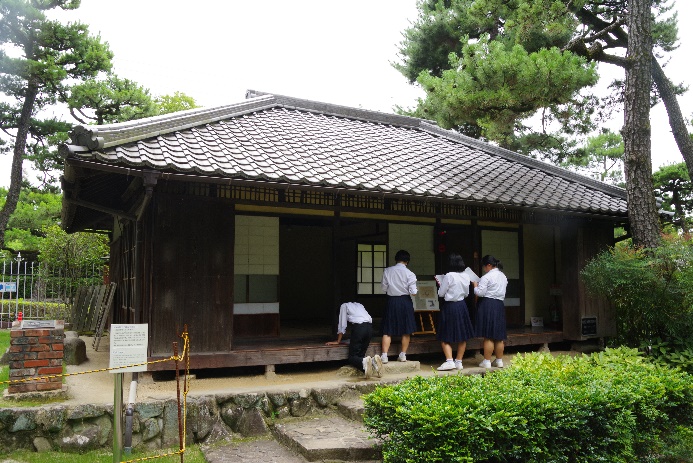 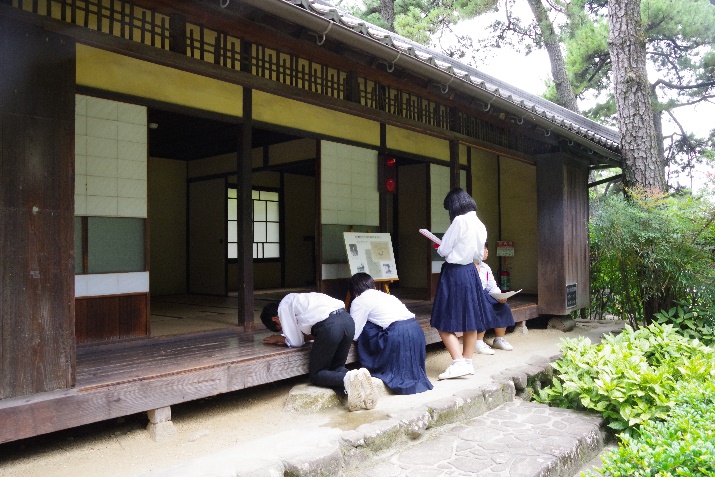 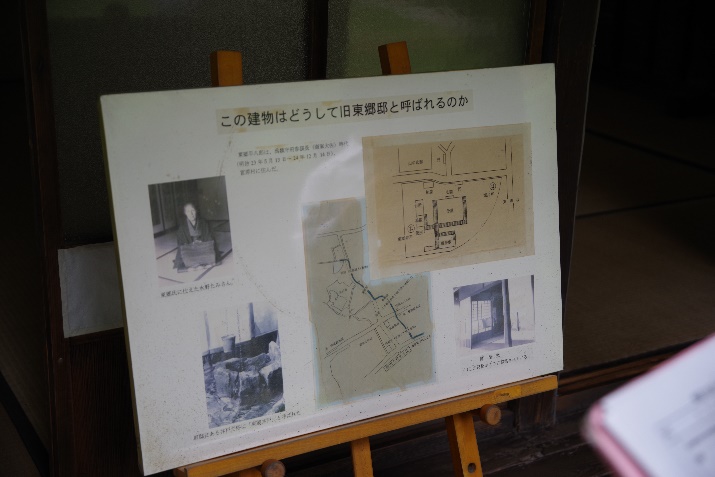 🏠所在地　〒737-0028　呉市幸町４−６◆行き方　ＪＲ呉駅から🏃　１３分（約８００ｍ）🚌　４番のりば（坪の内経由，宮原方面行）５分，「入船山公園」下車すぐ🚌　３番のりば（音戸倉橋島方面行）５分，「眼鏡橋」下車，徒歩３分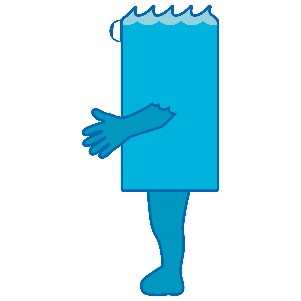 ☆解　説　呉鎮守府参謀長として赴任していた東郷平八郎が，明治２３（１８９０）年５月から明治２４（１８９１）年１２月までの１年８ヶ月の間，居住していた邸宅の離れ座敷です。昭和５５（１９８０）年に宮原５丁目から入船山公園内に移築されました。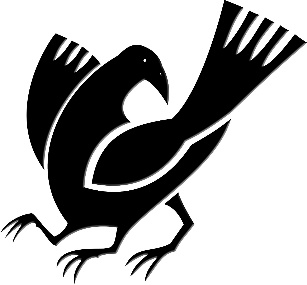 ■やってみよう・調べてみよう・考えてみよう○この建物はどうして「旧東郷邸」と呼ばれるのでしょうか。　ア　東郷さんが建てたから　　　イ　東郷という土地に建っていたからウ　東郷さんが住んでいたから　エ　西郷さんの家の東側にあったから○宮原地区に，「東郷坂」という坂道があります。訪ねてみましょう。○東郷平八郎について調べてみましょう。📖メモ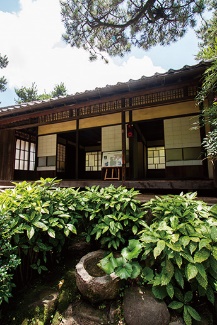 